ИНФОРМАЦИОННЫЙБЮЛЛЕТЕНЬ      «СБОРНИКНОРМАТИВНЫХ АКТОВРОДНИКОВСКОГО РАЙОНА»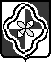 № 6/3 (351)18 июня  2019 г.- Родники – 2019 –С О В Е Тмуниципального образования«Родниковский муниципальный район»V созываРЕШЕНИЕот 30.05.2019 г.                                                                                          № 33О внесении изменений в Устав муниципального образования«Родниковский муниципальный район»Руководствуясь Федеральным законом от 06.10.2003 № 131-ФЗ «Об общих принципах организации местного самоуправления в Российской Федерации», в соответствии с Федеральным законом от 21.07.2005 № 97-ФЗ «О государственной регистрации уставов муниципальных образований», в целях приведения Устава муниципального образования «Родниковский муниципальный район» в соответствие с федеральным законодательством, Совет муниципального образования«Родниковский муниципальный район»РЕШИЛ:1. Внести изменения в Устав муниципального образования «Родниковский муниципальный район» (приложение).2. Направить настоящее решение для государственной регистрации в Управление Министерства юстиции Российской Федерации по Ивановской области.3. Опубликовать настоящее решение в Информационном бюллетене «Сборник нормативных актов Родниковского района».4. Настоящее решение вступает в силу со дня его официального опубликования.Глава муниципального                       		Председатель Совета                                      образования «Родниковский                 		муниципального образования                                                                     муниципальный район»                                	«Родниковский                                                      
                                                                             	муниципальный район»                             ___________С.В. Носов                         		_____________Г.Р. Смирнова
Приложение к решению Совета муниципального образования«Родниковский муниципальный район» от 30.05.2019 г. № 33Пункт 5 части 1 статьи 5 Устава изложить в следующей редакции:«5) дорожная деятельность в отношении автомобильных дорог местного значения вне границ населенных пунктов в границах Родниковского муниципального района, осуществление муниципального контроля за сохранностью автомобильных дорог местного значения вне границ населенных пунктов в границах Родниковского муниципального района, организация дорожного движения и обеспечение безопасности дорожного движения на них, а также осуществление иных полномочий в области использования автомобильных дорог и осуществления дорожной деятельности в соответствии с законодательством Российской Федерации;».Пункт 7.1 части 1 статьи 5 Устава изложить в следующей редакции:«7.1) разработка и осуществление мер, направленных на укрепление межнационального и межконфессионального согласия, поддержку и развитие языков и культуры народов Российской Федерации, проживающих на территории муниципального района, реализацию прав коренных малочисленных народов и других национальных меньшинств, обеспечение социальной и культурной адаптации мигрантов, профилактику межнациональных (межэтнических) конфликтов;».Пункт 9.2 части 1 статьи 5 Устава исключить.Пункт 13 части 1 статьи 5 Устава  изложить в новой редакции:«13) участие в организации деятельности по накоплению (в том числе раздельному накоплению), сбору, транспортированию, обработке, утилизации, обезвреживанию, захоронению твердых коммунальных отходов на территории Родниковского муниципального района;».Пункт 14 части 1 статьи 5 Устава дополнить словами:«, направление уведомления о соответствии указанных в уведомлении о планируемом строительстве или реконструкции объекта индивидуального жилищного строительства или садового дома (далее - уведомление о планируемом строительстве) параметров объекта индивидуального жилищного строительства или садового дома установленным параметрам и допустимости размещения объекта индивидуального жилищного строительства или садового дома на земельном участке, уведомления о несоответствии указанных в уведомлении о планируемом строительстве параметров объекта индивидуального жилищного строительства или садового дома установленным параметрам и (или) недопустимости размещения объекта индивидуального жилищного строительства или садового дома на земельном участке, уведомления о соответствии или несоответствии построенных или реконструированных объекта индивидуального жилищного строительства или садового дома требованиям законодательства о градостроительной деятельности при строительстве или реконструкции объектов индивидуального жилищного строительства или садовых домов на земельных участках, расположенных на соответствующих межселенных территориях, принятие в соответствии с гражданским законодательством Российской Федерации решения о сносе самовольной постройки, расположенной на межселенной территории, решения о сносе самовольной постройки, расположенной на межселенной территории, или ее приведении в соответствие с предельными параметрами разрешенного строительства, реконструкции объектов капитального строительства, установленными правилами землепользования и застройки, документацией по планировке территории, или обязательными требованиями к параметрам объектов капитального строительства, установленными федеральными законами (далее также - приведение в соответствие с установленными требованиями), решения об изъятии земельного участка, не используемого по целевому назначению или используемого с нарушением законодательства Российской Федерации и расположенного на межселенной территории, осуществление сноса самовольной постройки, расположенной на межселенной территории, или ее приведения в соответствие с установленными требованиями в случаях, предусмотренных Градостроительным кодексом Российской Федерации;».Пункт 26.1 части 1 статьи 5 Устава дополнить словом «(волонтерству)».Пункт 2 части 1 статьи 5.1 Устава изложить в следующей редакции:«2) дорожная деятельность в отношении автомобильных дорог местного значения в границах населенных пунктов поселения и обеспечение безопасности дорожного движения на них, включая создание и обеспечение функционирования парковок (парковочных мест), осуществление муниципального контроля за сохранностью автомобильных дорог местного значения в границах населенных пунктов поселения, организация дорожного движения, а также осуществление иных полномочий в области использования автомобильных дорог и осуществления дорожной деятельности в соответствии с законодательством Российской Федерации;».Пункт 12 части 1 статьи 5.1 Устава изложить в следующей редакции:«12) участие в организации деятельности по накоплению (в том числе раздельному накоплению) и транспортированию твердых коммунальных отходов;».Пункт 14 части 1 статьи 5.1 Устава дополнить словами:«, направление уведомления о соответствии указанных в уведомлении о планируемых строительстве параметров объекта индивидуального жилищного строительства или садового дома установленным параметрам и допустимости размещения объекта индивидуального жилищного строительства или садового дома на земельном участке, уведомления о несоответствии указанных в уведомлении о планируемом строительстве параметров объекта индивидуального жилищного строительства или садового дома установленным параметрам и (или) недопустимости размещения объекта индивидуального жилищного строительства или садового дома на земельном участке, уведомления о соответствии или несоответствии построенных или реконструированных объекта индивидуального жилищного строительства или садового дома требованиям законодательства о градостроительной деятельности при строительстве или реконструкции объектов индивидуального жилищного строительства или садовых домов на земельных участках, расположенных на территориях сельских поселений, принятие в соответствии с гражданским законодательством Российской Федерации решения о сносе самовольной постройки, решения о сносе самовольной постройки или ее приведении в соответствие установленными требованиями, решения об изъятии земельного участка, не используемого по целевому назначению или используемого с нарушением законодательства Российской Федерации, осуществление сноса самовольной постройки или ее приведения в соответствие с установленными требованиями в случаях, предусмотренных Градостроительным кодексом Российской Федерации;».Пункт 12 части 1 статьи 6 Устава изложить в следующей редакции:«12) создание условий для организации проведения независимой оценки качества условий оказания услуг организациями в порядке и на условиях, которые установлены федеральными законами, а также применение результатов независимой оценки качества условий оказания услуг организациями при оценке деятельности руководителей подведомственных организаций и осуществление контроля за принятием мер по устранению недостатков, выявленных по результатам независимой оценки качества условий оказания услуг организациями, в соответствии с федеральными законами;».Часть 1 статьи 6 Устава дополнить пунктом 15 следующего содержания: «15) осуществление мероприятий по защите прав потребителей, предусмотренных Законом Российской Федерации от 7 февраля 1992 года N 2300-1 "О защите прав потребителей".».Часть 3 статьи 9 Устава изложить в следующей редакции:«3. Официальным опубликованием нормативного правового акта Родниковского муниципального района или соглашения, заключенного между органами местного самоуправления, считается первая публикация его полного текста в газете "Родниковский рабочий" или информационном бюллетене "Сборник нормативных актов Родниковского района".Для официального опубликования (обнародования) Устава района, муниципального правового акта о внесении изменений и дополнений в Устав района также используется портал Минюста России "Нормативные правовые акты в Российской Федерации" (http://pravo-minjust.ru, http://право-минюст.рф, регистрация в качестве сетевого издания: ЭЛ N ФС77-72471 от 05.03.2018).».В части 4 статьи 16 Устава слова «по проектам и вопросам, указанным в части 3 настоящей статьи,» исключить.Часть 3 статьи 21 Устава изложить в новой редакции:«3. Число депутатов Совета района - 16 депутатов. Совет района состоит из глав поселений, входящих в состав Родниковского муниципального района, и из депутатов представительных органов указанных поселений, избираемых представительными органами поселений из своего состава в соответствии с равной независимо от численности населения поселения нормой представительства. В случае, если глава поселения избран представительным органом поселения из числа кандидатов, представленных конкурсной комиссией по результатам конкурса, такой глава поселения не входит в состав Совета Родниковского муниципального района, при этом представительный орган данного поселения к числу депутатов, избранных им в соответствии с указанной нормой представительства поселений, дополнительно избирает из своего состава в Совет района одного депутата.Норма представительства одного поселения, входящего в состав Родниковского муниципального района составляет  четыре представителя от поселения.».Часть 5 статьи 21 Устава исключить.Часть 12 статьи 21 Устава исключить.Пункт 1 части 9 статьи 21.1 Устава изложить в следующей редакции:1) заниматься предпринимательской деятельностью лично или через доверенных лиц, участвовать в управлении коммерческой организацией или в управлении некоммерческой организацией (за исключением участия в управлении совета муниципальных образований Ивановской области, иных объединений муниципальных образований, политической партией, профсоюзом, зарегистрированным в установленном порядке, участия в съезде (конференции) или общем собрании иной общественной организации, жилищного, жилищно-строительного, гаражного кооперативов, товарищества собственников недвижимости), кроме участия на безвозмездной основе в деятельности коллегиального органа организации на основании акта Президента Российской Федерации или Правительства Российской Федерации; представления на безвозмездной основе интересов Родниковского муниципального района в органах управления и ревизионной комиссии организации, учредителем (акционером, участником) которой является Родниковский муниципальный район, в соответствии с муниципальными правовыми актами, определяющими порядок осуществления от имени Родниковского муниципального района полномочий учредителя организации или управления находящимися в муниципальной собственности акциями (долями участия в уставном капитале); иных случаев, предусмотренных федеральными законами».Абзац 1 части 2 статьи 22 Устава изложить в следующей редакции:«2. Полномочия депутата Совета района начинаются со дня вступления в должность главы поселения, входящего в состав Родниковского муниципального района, или со дня избрания депутата представительного органа данного поселения депутатом Совета района, и прекращаются соответственно со дня вступления в должность вновь избранного главы поселения или со дня вступления в силу решения об очередном избрании в состав совета района депутата данного поселения.».Пункт 4 части 1 статьи 24 Устава изложить в следующей редакции:«4) утверждение стратегии социально-экономического развития муниципального района;».Пункт 11 части 1 статьи 24 Устава исключить.Пункт 3 части 5 статьи 33 Устава изложить в следующей редакции:3) заниматься предпринимательской деятельностью лично или через доверенных лиц, участвовать в управлении коммерческой организацией или в управлении некоммерческой организацией (за исключением участия в управлении политической партией; участия на безвозмездной основе в управлении органом профессионального союза, в том числе выборным органом первичной профсоюзной организации, созданной в органе местного самоуправления, аппарате избирательной комиссии Родниковского муниципального района; участия в съезде (конференции) или общем собрании иной общественной организации, жилищного, жилищно-строительного, гаражного кооперативов, товарищества собственников недвижимости; участия на безвозмездной основе в управлении указанными некоммерческими организациями (кроме политической партии и органа профессионального союза, в том числе выборного органа первичной профсоюзной организации, созданной в органе местного самоуправления, аппарате избирательной комиссии Родниковского муниципального района) в качестве единоличного исполнительного органа или вхождения в состав их коллегиальных органов управления с разрешения представителя нанимателя (работодателя), которое получено в порядке, установленном муниципальным правовым актом), кроме представления на безвозмездной основе интересов Родниковского муниципального района в органах управления и ревизионной комиссии организации, учредителем (акционером, участником) которой является Родниковский муниципальный район, в соответствии с муниципальными правовыми актами, определяющими порядок осуществления от имени Родниковского муниципального района полномочий учредителя организации или управления находящимися в муниципальной собственности акциями (долями участия в уставном капитале); иных случаев, предусмотренных федеральными законами;».ПОСТАНОВЛЕНИЕАдминистрации муниципального образования «Родниковский муниципальный район»Ивановской областиОт 18.06.2019  № 683            Рассмотрев заявление Толокновой Ольги Владимировны, зарегистрированной по адресу:  Ивановская область, Родниковский район, с. Парское, ул. Молодежная,  д.3, кв.7, о предварительном согласовании предоставления в аренду земельного участка по адресу: Ивановская область, Родниковский район, с. Парское,                   ул. Школьная, с разрешенным  использованием «для ведения личного подсобного хозяйства», на основании протокола заседания единой комиссии по рассмотрению вопросов, связанных  с продажей и предоставлением земельных участков, находящихся в государственной собственности, расположенных на территории Родниковского района Ивановской области от 14.06.2019г. и руководствуясь  ст. 39.18 Земельного Кодекса РФ,  постановляю:1. Утвердить извещение о предоставлении в аренду земельного участка с разрешенным  использованием «для ведения личного подсобного хозяйства» по адресу: Ивановская область, Родниковский район,  с. Парское, ул. Школьная, (приложение).2. Опубликовать настоящее постановление в информационном бюллетене «Сборник нормативных актов Родниковского района».3.   Разместить извещение, утвержденное пунктом 1 настоящего постановления, на официальном Интернет-сайте администрации муниципального образования «Родниковский муниципальный район» - www.rodniki-37.ru и на официальном сайте Российской Федерации - www.torgi.gov.ru.Глава муниципального образования «Родниковский муниципальный район»                                              С.В. НосовПриложение  к постановлению администрации муниципального образования «Родниковский муниципальный район»Ивановской областиот 18.06.2019 № 683 ИЗВЕЩЕНИЕКомитет по управлению имуществом администрации Родниковского муниципального района  извещает  о возможности предоставления в аренду сроком на 20 (Двадцать) лет земельного участка, находящегося в государственной собственности,    расположенного на землях категории «Земли населенных пунктов» по адресу: Ивановская область, Родниковский район,  с. Парское, ул. Школьная,         с  кадастровым номером 37:15:040513:99, площадью 600 кв.м., с разрешенным  использованием «для ведения личного подсобного хозяйства».Граждане  вправе подавать заявления о намерении участвовать в аукционе на право заключения договора аренды  вышеуказанного земельного участка по 18.07.2019 г. включительно.Заявления принимаются в письменном виде  при личном обращении, при предъявлении паспорта или документа, подтверждающего полномочия заявителя по адресу: Ивановская область, г. Родники, ул. Советская, д.8, каб. 9, по рабочим дням с 09-00 до 16-00, перерыв на обед с 12-00 до 13-00 (кроме выходных и праздничных дней). Телефон для справок: (49336) 2-16-57.ОГЛАВЛЕНИЕ О  публикации  извещения  о  предоставлении   в аренду земельного участка  для ведения личного подсобного хозяйства по адресу: Ивановская область, Родниковский район, с. Парское№ п/пРешение Совета МО «Родниковский муниципальный  район» Ивановской областиСтр.     1Решение от 30.05.2019 г. № 33 О внесении изменений в Устав муниципального образования «Родниковский муниципальный район»11Постановление  МО «Родниковский муниципальный  район» Ивановской области2Постановление  от 13.06.2019 № 655 «О публикации извещения о проведении аукциона на право заключения договора аренды земельного участка, расположенного по адресу: Ивановская область, Родниковский район, д. Малышево, с разрешенным использованием «объекты гаражного назначения»7